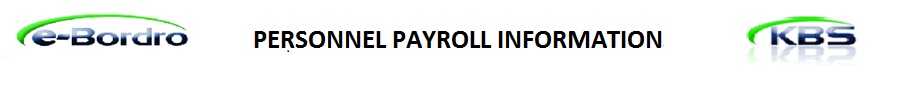 PERSONNEL PAYROLL INFORMATIONPERSONNEL PAYROLL INFORMATIONPERSONNEL PAYROLL INFORMATIONPERSONNEL PAYROLL INFORMATIONPERSONNEL PAYROLL INFORMATIONPERSONNEL PAYROLL INFORMATIONInstitution / Unit*********** ************ Elementary School*********** ************ Elementary School*********** ************ Elementary School*********** ************ Elementary School*********** ************ Elementary SchoolMonth which it belongs1212121212Fiscal year20192019201920192019PERSONNEL INFORMATIONPERSONNEL INFORMATIONINCOMEINCOMEDEDUCTIONDEDUCTIONPersonnel number111111111NAMEAMOUNTNAMEAMOUNTName SurnameM***** K***Monthly Amount207.69Income Tax354.21Institutions registry number0000000Additional Index415.38Revenue Stamp40.49Pension registry number9999999Base Salary2,167.25Pension contribution (State)786.66Service class/TitleEducational Services/School DirectorSeniority Salary52.61Pension contribution (Person)629.33Marital status / Number of childMarried/2Supplementary payment51.59Raise %100 (State+Person)5.54Seniority Month / Year0/19Pension contribution equivalent786.66Entry %25 (State+Person)0Level / Stage1/4 Raise %100 (State)2.77Health.Ins.Pre(State)472.00Additional Index3000Entry %25 (State)0Health.Ins.Pre(Person)0Level / Stage (based on retirement)1/1Family Allowance0İlksan Contribution78.67Additional Index (based on retirement)3000Child Allowance69.23Union Contribution26.68Reporting days0Health Insurance Premium (State)472.00İlksan Loan Contribution1673.51Insurance0Special Service Benefits1,585.80Income Total6,665.96Monthly Tax Assessment2,235.74Boarding Allowance0Deductions Total4,067.09Previous month tax assessment total45,982.55Language compensation0Net Paid2,598.87Minimum living allowance amount249.44Executive compensation0Additional payment (666 KHK)854.98